Appendix h | CRES ENrolment form templateAbout this templateNote: please remove these instruction pages when completing the templateThis template should be used and prepared by CRES Providers for distribution to service providers to standardise enrolment processes. The template should be complete by families and carers during the CRES annual cycle Stage 4: Confirmation and communication, usually occurring before September. Refer to section 4.4 of the CRES Practice Guide for more information.This document is a part of a suite of CRES documents. Figure 1 below maps the relationship between the Development Guide, Self-Assessment Tool, Practice Guide and this document.Figure 1 | A map of CRES documents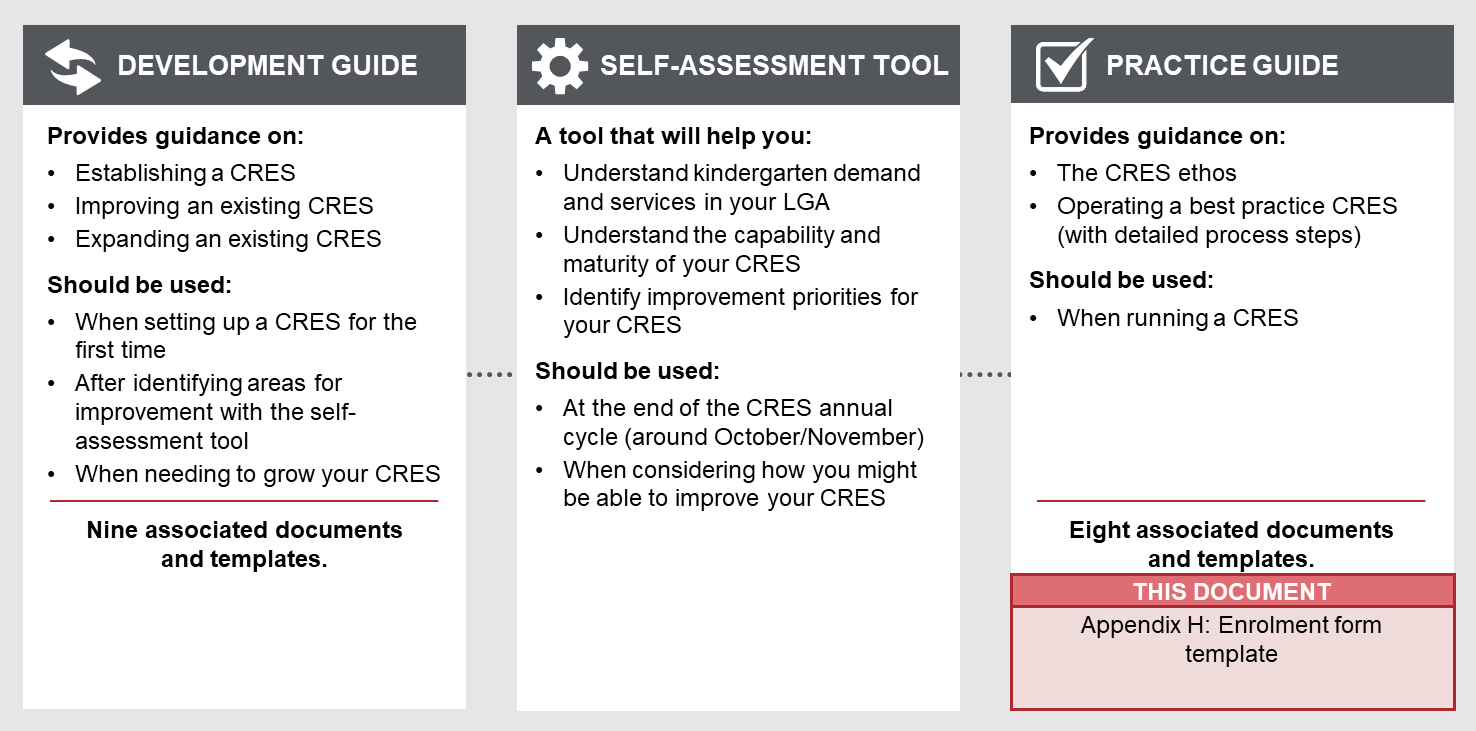 to complete this template:All template content can be tailored, but content highlighted in yellow must be updated to be relevant to your CRES. Consider your location and context, whether your CRES charges fees and whether you have additional local priority criteria. For example, “[council name]” must be replaced with the name of your council for content to make sense.Review the form to ensure if meets the current requirements of the Education and Care Services National Law and Regulations. The Department of Education and Training cannot guarantee that the form will always be current and reflect the requirements of the National Law and Regulations.Change this form to CRES Provider branding.HOW TO USE THIS FORM WHEN COMPLETE:Remove the first two pages of this document. This enrolment form template is designed to work as both a printable paper form and digital form.for use as a paper form, format the template with appropriate council branding and colours, and keep all red text. for use as a digital form, use your organisation’s existing online form capabilities and remove all red text.Distribute to kindergarten providers as a suggested standard form or use if your scheme includes enrolment.Pre-fill any information where applicable.ENROLMENT FORMCentral Registration and Enrolment Scheme (CRES) [CRES provider]Date:Version:What is this enrolment form?This enrolment form collects details about your child so that we can provide a safe and healthy kindergarten environment for them. Completing this enrolment form will confirm your child’s place in [provider name] to start on [provider’s kindergarten start date].[CRES Provider] has passed on all the information you provided at the registration stage and it is included below. Please indicate if any fields need to be changed. GENERAL DETAILSChild information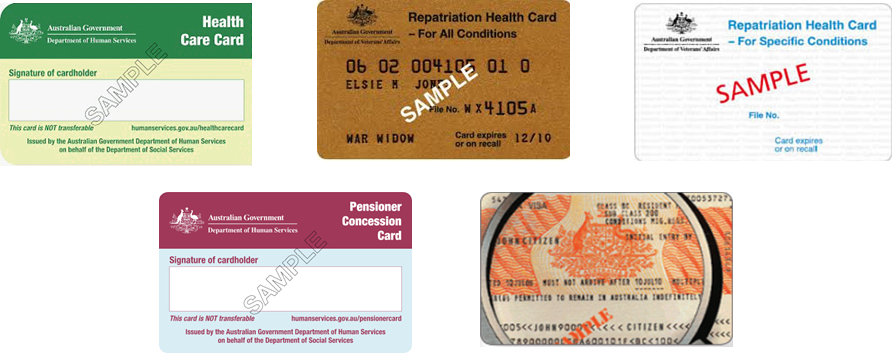 Parent / carer detailsWe already have the parent / carer information provided in the registration form you completed with the [CRES Provider]. This information is included below, please indicate if it needs to be changed.If you would like to participate in the kindergarten program as a volunteer from time-to-time, please complete the following details:*All volunteers who wish to participate in the program are required to have a volunteer WWCC.Authorised nomineeThe following persons are authorised to collect the child from [provider name], and consent to medical treatment of, or authorise administration of medication to, the child. These people should be local to our area. Please provide the best contact number for between kindergarten hours.Emergency contactThe following persons are authorised to act if the parent / carer cannot be contacted in an emergency. You may nominate the same persons as your authorised nominee(s). Please specify at least one person for each area of authority selected below. These people should be local to our area. Please provide the best contact number for between kindergarten hours.Medical information*If your child has a diagnosed health care need (such as asthma, anaphylaxis or an allergy), before your child starts kindergarten you will need to:Provide a signed and completed Medical, Asthma, Anaphylaxis or Allergy Management plan.Provide your early childhood teacher with any listed medications with your child’s name and dosage clearly labelled by a pharmacist.Sign a Medical Conditions Risk Minimisation Plan completed in consultation with your early childhood teacher.Have been provided with the kindergarten’s Medical Conditions Policy.Additional support informationPERMISSIONSPhotographyFrom time to time we may take photographs or videos at the kindergarten for the purposes of internal newsletters, marketing and other activities. We will not take photos / videos of the child or publish them without your express consent indicated with the below questions.OutingsWe may take outings or excursions during kindergarten hours.Parent education and occupation details formThe form and information attached at the end of this document will be used to ensure your kindergarten receives School Readiness Funding. This is additional funding to help your child get even more out of their time at kindergarten. It helps us purchase additional programs and supports for your child. This is the same information collected by schools when a child is enrolled in prep. All information provided during the enrolment process will only be used to inform kindergarten funding.  For further information on the Department’s Privacy Policy, please visit https://www.education.vic.gov.au/pages/privacypolicy.aspx For more information on the Parent Education and Occupation Details form, visit www.education.vic.gov.au/school-readiness FOR SERVICE PROVIDER USE ONLYConsent and Declaration I / WeDeclare that information provided in this enrolment form is true correct and will contact the Kindergarten immediately in the event of any changes to the informationWill abide by [provider name]’s Early Education and Care Services Policies and Procedures which are available at the serviceAgree to collect or make arrangements for the collection of the child if he or she becomes unwell Agree that I / We are responsible for any expenses incurred during a medical emergency in relation to the childAgree that I / We will not redistribute or post on electronic media (e.g. Facebook) and photographs given to me / us by the kindergarten or take by me / us that contain other children.I / We authorise the Approved Provider, Nominated Supervisor or an Early Childhood Teacher to:Seek medical treatment for my child from a registered medical practitioner, hospital or ambulance serviceSeek transportation of my child by ambulance serviceTake the child outside the education and care services for emergency situations or emergency evacuation drills under the supervision of the approved provider, nominated supervisor or early childhood teacher.Parent / Carer 1 Name:Signature: Parent / Carer 2 Name:Signature:attachmentsBefore returning this form, confirm that:You have included a copy of your child’s Immunisation History Statement from the Australian Immunisation Register (AIR), or have contacted [provider name] to discuss an exemptionYou have attached a copy of your child’s health recordYou have completed all sections of this formYou have attached a copy of any court orders relevant to the childYou have signed the Consent and Declaration / Terms and Conditions of Enrolment.You have enclosed copies of:Proof of identity: your child's birth certificate, birth notice or passportProof of residence: a utilities bill, rental agreement or rates notice with your family name and address (this must be the main residence of your child)Concession cards and immigration visas (where applicable)Documents from Family Support Services or a Maternal and Child Health nurse confirming high support needs and/or disability or letter from a doctor for complex medical needs (where applicable).[other proof required to verify the child meets local criteria]Send this form by post to:[insert kindergarten address]You may also drop this form off at the kindergarten in-person.Parental education and occupation details				 Please complete this form in EnglishParental Occupation IndexRefer to the instructions listed in each section in these purple boxes. Once the text is complete, delete all instruction boxes.NOTE: It is the responsibility of approved providers for ensuring this form meets the current requirements of the Education and Care Services National Law and Regulations. The Department of Education and Training cannot guarantee that the form will always be current and reflect the requirements of the Law.Investigate options to prefill parts of this enrolment form. A CRES should minimise the burden on families and carers in the registration and enrolment process. Some families and carers will find it difficult to provide written information so the process should minimise the number of times they have to do so. A pre-filled enrolment form allows families and carers to confirm or update information. Depending on your scheme, pre-filling could occur when:The CRES Provider pre-fills forms and sends them to the service provider once allocated places are confirmedThe service provider receives the registration information in a standard format and adds it to their systems, which then pre-fills the enrolment forms.Consider the scale of your registrations, the capability and capacity of the CRES and service providers, and the needs of service providers to customise the enrolment form.Child’s first nameChild’s last nameChild’s gender☐ Male       ☐ Female      ☐ __________Date of birthDD /  MM  / YYYYChild’s main residential addressStreet address
Suburb
State
Post CodeChild lives with:☐ Parent☐ Informal kinship care☐ Formal kinship care☐ Foster care☐ OtherMain language spoken at homeChild’s cultural backgroundAre there any court orders, parenting orders or parenting plans relevant to the child?☐ No ☐ Yes (please attach details)Does the child meet any of the following criteria? (This information was collected at the registration stage to assist in placing the child and is confirmed now.)☐ Is Aboriginal☐ Is Torres Strait Islander☐ Is a triplet or quadruplet☐ Attends a Three-Year-Old program through Early Start Kindergarten or Access to Early Learning 
☐ Known to Child FIRST, Child Protection or family services☐ Been referred by a Maternal and Child Health nurse, support service or Out of Home Care providerDo you or the child hold any of the following cards? (see below for pictures)Commonwealth Health Care CardCommonwealth Pensioner Concession CardDepartment of Veterans’ Affairs Gold Card or White CardHumanitarian or refugee visaFirst parent / carer (required)Second parent / carer (required if known)NameFirst name                    Last nameFirst name                    Last nameRelationship to childResidential addressStreet address
Suburb
State
Post CodeStreet address
Suburb
State
Post CodeContact numberEmail addressMain language spoken (if not English)Cultural backgroundInterpreter required?☐ Yes      ☐ No ☐ Yes      ☐ No Would you like to participate in the program from time-to-time? ☐ Yes      ☐ No☐ Yes      ☐ NoParent / carer nameFirst name                                               Last nameWorking with Children Check (WWCC)*Number:                                                  Expiry: DD  /  MM  / YYYYAuthorised nominee 1Nominee nameFirst name                                               Last nameNominee best contact numberNominee addressStreet address
Suburb
State
Post CodeRelationship to childAuthorised nominee 2 (optional)Nominee nameFirst name                                               Last nameNominee best contact numberNominee addressStreet address
Suburb
State
Post CodeRelationship to childEmergency contact 1Nominee nameFirst name                                               Last nameNominee best contact numberNominee addressStreet address
Suburb
State
Post CodeRelationship to childAreas of Authority (may select multiple)☐ Notification in the event of an emergency involving the child if the parent / carer cannot be immediately contacted☐ Authorised to collect the child☐ Authorised to consent for the service provider to seek medical treatment for the child from a medical practitioner, hospital or ambulance service ☐ May authorise the administration of medication to the child☐ Authorised to allow an early childhood teacher to take the child outside the premises☐ Authorised to consent for the service provider to seek transportation for the child by ambulance☐ Authorised to sign Incident, Injury Trauma and Illness Records and Medication Records☐ Authorised for a child to be transported Emergency contact 2 (optional)Nominee nameFirst name                                               Last nameNominee best contact numberNominee addressStreet address
Suburb
State
Post CodeRelationship to childAreas of Authority (may select multiple)☐ Notification in the event of an emergency involving the child if the parent / carer cannot be immediately contacted☐ Authorised to collect the child☐ Authorised to consent for the service provider to seek medical treatment for the child from a medical practitioner, hospital or ambulance service ☐ May authorise the administration of medication to the child☐ Authorised to allow an early childhood teacher to take the child outside the premises☐ Authorised to consent for the service provider to seek transportation for the child by ambulance☐ Authorised to sign Incident, Injury Trauma and Illness Records and Medication Records☐ Authorised for a child to be transportedEligibility to attend kindergartenEligibility to attend kindergartenAre your child’s immunisations up to date?☐ Yes      ☐ No You must provide evidence of up to date immunisation within two months prior to beginning kindergarten. You should provide evidence of current immunisations, even if there are more immunisations required.Only an Immunisation History Statement from the Australian Immunisation Register (AIR) will be accepted as evidence of immunisation. Letters from GPs or local councils are not accepted.Families and carers can print a copy of their child’s Immunisation History Statement from their myGov account or: 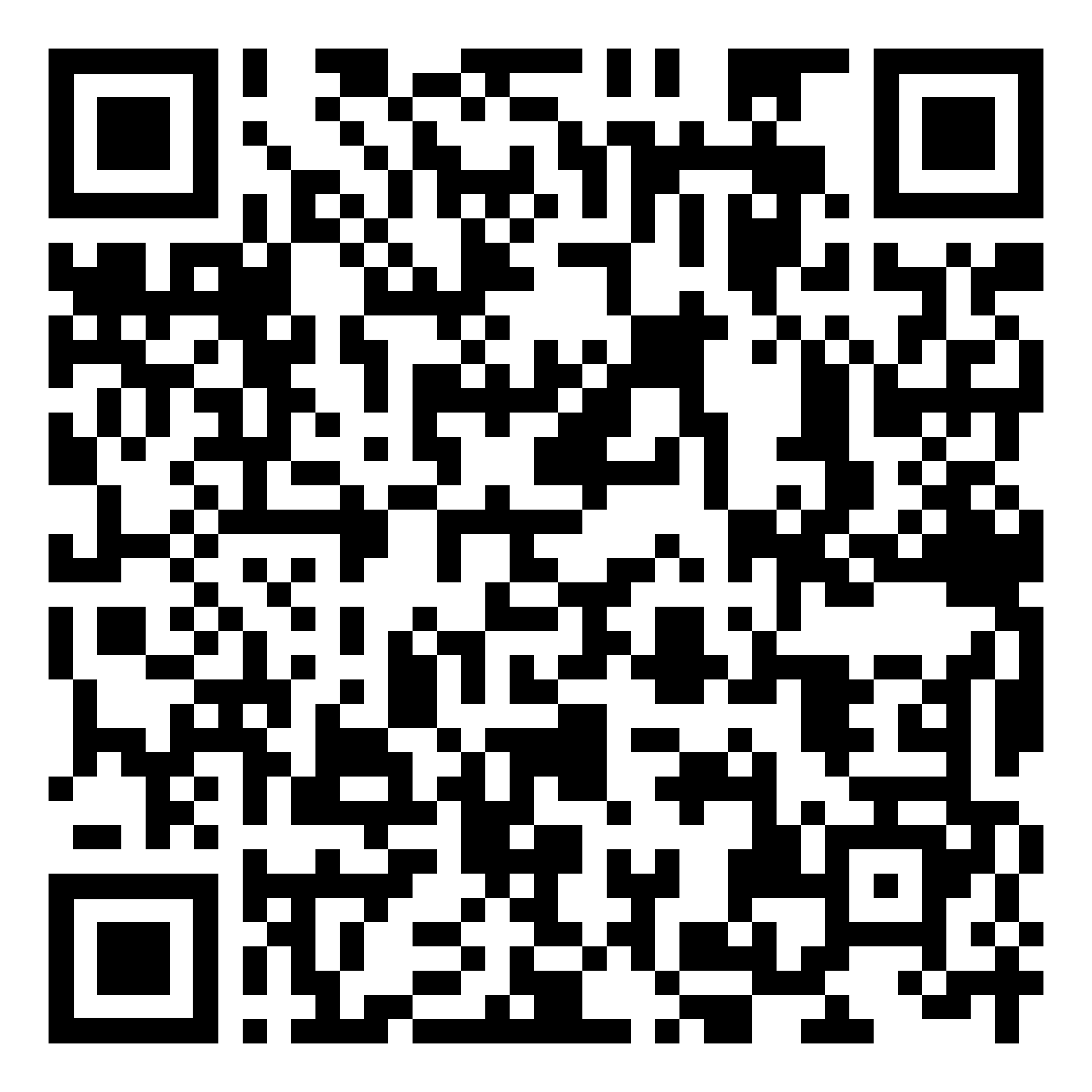 call the AIR on phone 1800 653 809 visit a Medicare or Centrelink office.More information can be found at https://www2.health.vic.gov.au/public-health/immunisation/vaccination-children/no-jab-no-playYou will be required to provide updated copies of this Immunisation History Statement at and following kindergarten commencement.Have you attached an Immunisation History Statement to this form?☐ Yes      ☐ No If no, [provider name] will contact you to confirm if you are eligible for a grace period. This means we can confirm your enrolment and assist you to get the necessary vaccinations.When is your child due for their next immunisation? (if applicable)DD / MM / YYYYMedical care informationMedical care informationWhen was your last Maternal and Child Health Key Age and Stage visit? (Note: this may be the 18 month, 2 year or 3.5 year visit)MM / YYYYPlease detail any healthcare or medical conditions, including treatmentPlease detail any dietary restrictions or sensitivities, including treatmentPlease detail any allergies, including treatment*Has your child been diagnosed at risk of anaphylaxis?*☐ Yes      ☐ NoDoes your child have asthma?*☐ Yes      ☐ NoDoes your child have an auto injection device e.g. EpiPen?*☐ Yes      ☐ NoMedical care contact in case of emergencyMedical care contact in case of emergencyDoes the child have ambulance insurance cover?☐ Yes      ☐ No
If Yes, please provide the ambulance subscription number:Child’s registered medical practitioner or medical service (doctor / GP)First name                                               Last nameStreet address
Suburb
State
Post CodePhone numberChild’s Medicare numberPlease detail any special considerations for the child, for example any cultural, religious or dietary requirements or additional needs.Does the child have concerns with any of the following:
(Please tick the applicable boxes even if you have already specified above)☐ Speech / language☐ Hearing☐ Sight☐ Behaviour☐ Toileting☐ Other, please specify:☐ ADHD☐ Autism☐ Coordination difficulties☐ HyperactivityIs the child receiving support from or is on the wait list from any of the following support services[Add any other common children’s support organisations in your LGA to this list if known]☐ Anglicare☐ Berry Street☐ Save the Children☐ Other, please specify:☐ Noah’s Ark☐ Scope☐ Paediatrician☐ Speech pathologistDo you give permission for your child to be photographed and/or videoed at the kindergarten?☐ Yes      ☐ NoCan your child’s photograph be displayed within the kindergarten?☐ Yes      ☐ NoCan your child’s photograph be shared with families / carers of the kindergarten (e.g. in portfolios, newsletters, sharing photos when multiple children are in the photo)?☐ Yes      ☐ NoCan your child’s photograph be published in a newspaper and external publications?☐ Yes      ☐ NoDo you give permission for your child to attend regular outings under the supervision of [provider name] staff?☐ Yes      ☐ NoI have sighted an up-to-date copy of the child’s health record☐ Yes      ☐ NoI have sighted an up-to-date copy of the child’s Immunisation History Statement or contacted the family to confirm grace period eligibility☐ Yes      ☐ NoIf implementing this form digitally, make all fields mandatory to ensure people cannot submit the form without completing all relevant sections and included document uploads where required.If the CRES Provider does not collect proof of identity, residence, concession or support requirements in the registration form, the below bullet points should be included in this enrolment form. If not, delete the below bullet points.CHILD’S NAME:CHILD’S NAME:KINDERGARTEN NAME:KINDERGARTEN NAME:Please tick this box if there is only one parent/guardian for the child:  □Please tick this box if there is only one parent/guardian for the child:  □Please tick this box if there is only one parent/guardian for the child:  □Parent/guardian A (primary carer)Parent/guardian B (must be completed, except where there is only one parent/guardian for the child)Education Equivalent overseas education and qualifications are recognised for the purposes of this data collection.  Education Equivalent overseas education and qualifications are recognised for the purposes of this data collection.  Education Equivalent overseas education and qualifications are recognised for the purposes of this data collection.  Education Equivalent overseas education and qualifications are recognised for the purposes of this data collection.  Education Equivalent overseas education and qualifications are recognised for the purposes of this data collection.  What is the highest year of primary or secondary school the parent/guardian has completed? (tick one) For persons who have never attended school, mark ‘Year 9 equivalent or below’.What is the highest year of primary or secondary school the parent/guardian has completed? (tick one) For persons who have never attended school, mark ‘Year 9 equivalent or below’.Year 9 equivalent or belowWhat is the highest year of primary or secondary school the parent/guardian has completed? (tick one) For persons who have never attended school, mark ‘Year 9 equivalent or below’.What is the highest year of primary or secondary school the parent/guardian has completed? (tick one) For persons who have never attended school, mark ‘Year 9 equivalent or below’.Year 10 or equivalentWhat is the highest year of primary or secondary school the parent/guardian has completed? (tick one) For persons who have never attended school, mark ‘Year 9 equivalent or below’.What is the highest year of primary or secondary school the parent/guardian has completed? (tick one) For persons who have never attended school, mark ‘Year 9 equivalent or below’.Year 11 or equivalentWhat is the highest year of primary or secondary school the parent/guardian has completed? (tick one) For persons who have never attended school, mark ‘Year 9 equivalent or below’.What is the highest year of primary or secondary school the parent/guardian has completed? (tick one) For persons who have never attended school, mark ‘Year 9 equivalent or below’.Year 12 or equivalentWhat is the level of the highest qualification the parent/guardian has completed? (tick one)What is the level of the highest qualification the parent/guardian has completed? (tick one)No non-school qualificationWhat is the level of the highest qualification the parent/guardian has completed? (tick one)What is the level of the highest qualification the parent/guardian has completed? (tick one)Certificate I to IV (including trade certificate)What is the level of the highest qualification the parent/guardian has completed? (tick one)What is the level of the highest qualification the parent/guardian has completed? (tick one)Advanced diploma / DiplomaWhat is the level of the highest qualification the parent/guardian has completed? (tick one)What is the level of the highest qualification the parent/guardian has completed? (tick one)Bachelor’s degree or aboveOccupationOccupationOccupationOccupationOccupationWhat is the occupation group of the parent/guardian?  (See Parental Occupation Index on page 2)If the parent/guardian is not currently in paid work but has had a job in the last 12 months, or has retired in the last 12 months, please use their last occupationWhat is the occupation group of the parent/guardian?  (See Parental Occupation Index on page 2)If the parent/guardian is not currently in paid work but has had a job in the last 12 months, or has retired in the last 12 months, please use their last occupationWhat is the occupation group of the parent/guardian?  (See Parental Occupation Index on page 2)If the parent/guardian is not currently in paid work but has had a job in the last 12 months, or has retired in the last 12 months, please use their last occupation A AWhat is the occupation group of the parent/guardian?  (See Parental Occupation Index on page 2)If the parent/guardian is not currently in paid work but has had a job in the last 12 months, or has retired in the last 12 months, please use their last occupationWhat is the occupation group of the parent/guardian?  (See Parental Occupation Index on page 2)If the parent/guardian is not currently in paid work but has had a job in the last 12 months, or has retired in the last 12 months, please use their last occupationWhat is the occupation group of the parent/guardian?  (See Parental Occupation Index on page 2)If the parent/guardian is not currently in paid work but has had a job in the last 12 months, or has retired in the last 12 months, please use their last occupation B BWhat is the occupation group of the parent/guardian?  (See Parental Occupation Index on page 2)If the parent/guardian is not currently in paid work but has had a job in the last 12 months, or has retired in the last 12 months, please use their last occupationWhat is the occupation group of the parent/guardian?  (See Parental Occupation Index on page 2)If the parent/guardian is not currently in paid work but has had a job in the last 12 months, or has retired in the last 12 months, please use their last occupationWhat is the occupation group of the parent/guardian?  (See Parental Occupation Index on page 2)If the parent/guardian is not currently in paid work but has had a job in the last 12 months, or has retired in the last 12 months, please use their last occupation C CWhat is the occupation group of the parent/guardian?  (See Parental Occupation Index on page 2)If the parent/guardian is not currently in paid work but has had a job in the last 12 months, or has retired in the last 12 months, please use their last occupationWhat is the occupation group of the parent/guardian?  (See Parental Occupation Index on page 2)If the parent/guardian is not currently in paid work but has had a job in the last 12 months, or has retired in the last 12 months, please use their last occupationWhat is the occupation group of the parent/guardian?  (See Parental Occupation Index on page 2)If the parent/guardian is not currently in paid work but has had a job in the last 12 months, or has retired in the last 12 months, please use their last occupation D DIf the parent/guardian has not been in paid work for the last 12 months, tick ‘N’  ORIf the parent/guardian has not been in paid work for the last 12 months, tick ‘N’  ORIf the parent/guardian has not been in paid work for the last 12 months, tick ‘N’  OR N NIf the parent/guardian has not been in paid work for the last 12 months because the person cares for their own children full time, tick ‘H’If the parent/guardian has not been in paid work for the last 12 months because the person cares for their own children full time, tick ‘H’If the parent/guardian has not been in paid work for the last 12 months because the person cares for their own children full time, tick ‘H’ H HName parent/guardian (print)DateSignature parent/guardianMANAGERSChief Executives, General Managers and LegislatorsChief Executives and Managing Directors, Corporate General Manager, Defence Force Senior Officer, Local Government Legislator, Member of ParliamentAFarmers and Farm ManagersAquaculture Farmers, Crop Farmers, Livestock Farmers, Mixed Crop, Livestock FarmersASpecialist ManagersAdvertising, Public Relations and Sales Managers, Business Administration Managers, Construction Managers, Education, Health and Welfare Services ManagersAHospitality, Retail and Service ManagersAccommodation and Hospitality Managers, Retail ManagersBPROFESSIONALS generally with a bachelors degree or abovePROFESSIONALS generally with a bachelors degree or aboveArts and Media ProfessionalsMusic Professionals, Photographers, Journalists and Other WritersABusiness, Human Resource and Marketing 
ProfessionalsAccountants, Auditors and Company Secretaries, Financial Brokers and Dealers, and Investment Advisers, Human Resource and Training Professionals, Information and Organisation Professionals, Sales, Marketing and Public Relations ProfessionalsADesign, Engineering and Science ProfessionalsArchitects, Designers, Planners and Surveyors, Engineering ProfessionalsAEducation ProfessionalsEarly Childhood Teachers, School Teachers, Tertiary Education TeachersAHealth ProfessionalsHealth Diagnostic and Promotion Professionals, Health Therapy Professionals, Medical Practitioners, Midwifery and Nursing ProfessionalsAICT ProfessionalsBusiness and Systems Analysts, and Programmers, Database and Systems Administrators, and ICT Security SpecialistsALegal, Social and Welfare ProfessionalsBarristers, Judicial and Other Legal Professionals, Solicitors, Counsellors, Psychologists, Social Workers, Ministers of ReligionATECHNICIANS AND TRADES WORKERSEngineering, ICT and Science TechniciansAgricultural, Medical and Science Technicians, Building and Engineering Technicians, ICT and Telecommunications TechniciansBAutomotive and Engineering Trades WorkersAutomotive Electricians and Mechanics, Mechanical Engineering Trades Workers, Panel beaters, and Vehicle Body Builders, Trimmers and PaintersCConstruction Trades WorkersBricklayers, and Carpenters and Joiners, Floor Finishers and Painting Trades WorkersCElectrotechnology and Telecommunications 
Trades WorkersElectricians, Electronics and Telecommunications Trades WorkersCFood Trades WorkersChefsBFood Trades WorkersBakers and Pastry cooks, Butchers and Smallgoods Makers, CooksCSkilled Animal and Horticultural WorkersAnimal Attendants and Trainers, and Shearers, Horticultural Trades WorkersCOther Technicians and Trades WorkersHairdressers, Textile, Clothing and Footwear Trades WorkersCCOMMUNITY AND PERSONAL SERVICE WORKERSCOMMUNITY AND PERSONAL SERVICE WORKERSCOMMUNITY AND PERSONAL SERVICE WORKERSHealth and Welfare Support WorkersAmbulance Officers and Paramedics, Dental Hygienists, Technicians and Therapists, Health Workers, Massage TherapistsBCarers and AidesChild Carers, Education Aides, Personal Carers and AssistantsDHospitality WorkersBar Attendants and Baristas, Cafe Workers, Gaming WorkersDProtective Service WorkersPoliceBProtective Service WorkersDefence Force Members - Other Ranks, Fire and Emergency Workers CPersonal Service WorkersBeauty Therapists, Driving Instructors, Travel AttendantsDSportsSports Coaches, Instructors and Officials, SportspersonsCSportsFitness Instructors, Outdoor Adventure GuidesDCLERICAL AND ADMINISTRATIVE WORKERSCLERICAL AND ADMINISTRATIVE WORKERSCLERICAL AND ADMINISTRATIVE WORKERSOffice Managers and Program AdministratorsContract, Program and Project Administrators, Office and Practice ManagersBPersonal Assistants and SecretariesPersonal Assistants, Secretaries, Legal SecretariesCGeneral Clerical WorkersGeneral Clerks, Keyboard OperatorsDInquiry Clerks and ReceptionistsCall or Contact Centre Information Clerks, ReceptionistsDNumerical ClerksBookkeepers, Accounting, Financial and Insurance Clerks, Bank WorkersDClerical and Office Support WorkersCouriers and Postal Deliverers, Filing and Registry Clerks, Survey InterviewersDOther Clerical and Administrative WorkersConveyancers and Legal ExecutivesBOther Clerical and Administrative WorkersCourt and Legal Clerks, Insurance Investigators, Loss Adjusters and Risk SurveyorsCOther Clerical and Administrative WorkersPurchasing and Supply Logistics Clerks, Debt Collectors, Human Resource Clerks, Inspectors and Regulatory OfficersDSALES WORKERS & MACHINERY OPERATORS, DRIVERS AND LABOURERSSALES WORKERS & MACHINERY OPERATORS, DRIVERS AND LABOURERSSALES WORKERS & MACHINERY OPERATORS, DRIVERS AND LABOURERSSales AgentsAuctioneers, and Stock and Station Agents, Insurance Agents, Real Estate Sales AgentsCSales Representatives, Sales Assistants, Salespersons and Sales Support WorkersSales Representatives, Sales Assistants, Pharmacy Sales Assistants, Retail Supervisors, Checkout OperatorDMachinery Operators, Drivers and LabourersMachine and Stationary Plant Operators, Road and Rail Drivers, Storepersons, Cleaners and Laundry Workers, Factory Process WorkersD